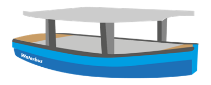 Waterbus DelftTer attentie van Kees Schonebaum & Tomas te Velde, kees@waterbusdelft.nlIk/ wij______willen graag dat de Waterbus Delft tot stand komt.Daartoe zijn we bereid om ons te commiteren voor een aantal tickets.Wij zeggen hierbij toe dat zodra de Waterbus haar dienstregeling start we ons commitment gestand zullen doen en de betreffende tickets af zullen nemen (per kwartaal).Wij kiezen voor de volgende optie: Vriend van de Waterbus:   	1 stoel 		250 tickets a €4,-	Totaal €1000,-		                                                          +vermelding op plaquette aan boord	Stuurman van de Waterbus:	2 stoelen 	500 tickets a €4,-	Totaal €2000,- 		+vermelding op plaquette aan boord Schipper van de Waterbus:	5 stoelen	1250 tickets a €4,-	Totaal €5000,- 		 +vermelding op plaquette + middag                                                        de waterbus met schipper tot uw beschikking Reder van de Waterbus:	10 stoelen	2500 tickets a €4,- 	Totaal €10.000,- 	+vermelding op plaquette + hele dag 			                   de waterbus met schipper tot uw beschikkingAnder aantal: 			_____________________________	Totaal ______GarantieU kunt er ook voor kiezen in plaats van de tickets af te nemen een garantie af te geven. In dat geval houdt de Waterbus bij hoeveel van uw medewerkers van de Waterbus gebruik maken. Alleen indien dit in totaal een lager aantal oplevert dan de garantie zal deze worden ingeroepen.Mijn keuze hierboven wens ik in de vorm van een garantie te realiseren						Hartelijke groet,				Datum_____________					___________Naam_____________Bedrijfsnaam